Clean up that Clutter!    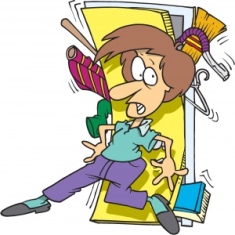 SPRING TRASH DAYSATURDAY, APRIL 29th at the South Russell Village Hall parking lot 8:00 AM – 2:00 PM Please enter at the Police Department driveway. Residency identification WILL be required.ITEMS THAT WILL BE ACCEPTED INCLUDE: General trash and debris, items containing freon (refrigerators, freezers, dehumidifiers and air conditioners), scrap metal, computer equipment, electronic  equipment and white metal such as appliances. TIRES WILL BE ACCEPTED AT THIS CLEANUPNO YARD WASTE, HAZARDOUS HOUSEHOLD CHEMICALS OR CONTAINERS WITH LIQUEFIED PRODUCTS ACCEPTED. Please visit startrecycling.com or call 800-707-2673 for disposal sites for these items***************************************************************************************************SENIOR TRASH PICK UPSouth Russell Village is joining forces with the Geauga County Department on Aging for Senior Trash pickup:WEST END OF THE VILLAGE – WEDNESDAY, April 26, 201 8:00 am – 3:00 pm (includes homes on 306)EAST END OF THE VILLAGE – THURSDAY, April 27, 2015 8:00 am – 3:00 pmSeniors, 60 years of age or older, living in South Russell Village and wishing to have a pickup scheduled on Senior Trash Collection Day must be registered by calling the Geauga County Department on Aging between the hours of 8:00 am – 4:30 pm at 440-279-2130, or 440-564-7131 at extension 2130 or 440-834-1856 at extension 2130. This spring pickup is on a first-come, first serve basis, and the number of senior residents that can be served is limited. Seniors must be registered with the Department on Aging prior to pick up and must be home the day of the pickup, or have someone 18 years of age or older that is appointed by the senior, present to sign a release for the collection.  Only 10 household items will be accepted per home. For more information on the spring trash events and any other village events, please visit www.southrussell.com or follow our Facebook page. 